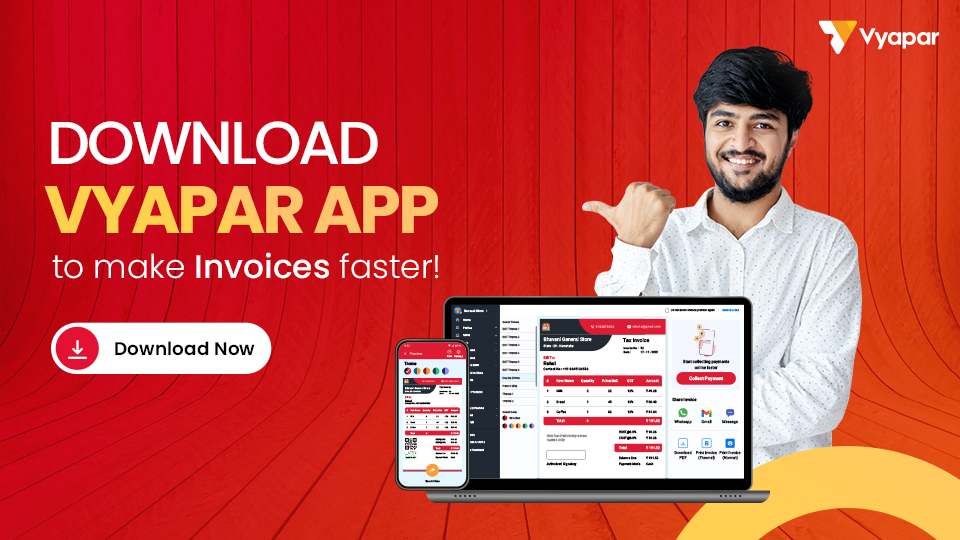 Product CostProduct CostProduct CostProduct CostProduct CostProduct CostProduct CostCompany Name:Company Name:Company Name:Company Name:Company Name:LOGOLOGOAddress:Address:Address:Address:Address:LOGOLOGOLOGOLOGOPhone No.:Phone No.:Phone No.:Phone No.:Phone No.:LOGOLOGOEmail ID:Email ID:Email ID:Email ID:Email ID:LOGOLOGOGSTIN:GSTIN:GSTIN:State:State:State:State:Material ListMaterial ListMaterial ListMaterial ListMaterial ListMaterial ListMaterial ListSl. No.MaterialsUnitQTYPrice / UnitGSTAmount1Item 01KG10100012%112002Item 02LTR10100012%112003Item 03LTR10100012%112004Item 04KG10100018%118005Item 05LTR10100018%118006Item 06KG10100018%11800Total6069000Cost ValuesCost ValuesCost ValuesCost ValuesCost ValuesCost ValuesCost ValuesSl. No.ParticularsParticularsParticularsParticularsValueValueIProduction Volume (No of Items to be manufactured)Production Volume (No of Items to be manufactured)Production Volume (No of Items to be manufactured)Production Volume (No of Items to be manufactured)1000010000IIDirect Material CostDirect Material CostDirect Material CostDirect Material Cost6900069000IIIDirect Labour CostDirect Labour CostDirect Labour CostDirect Labour Cost1000010000IVIndirect Material CostIndirect Material CostIndirect Material CostIndirect Material Cost10001000VIndirect Labour CostIndirect Labour CostIndirect Labour CostIndirect Labour Cost10001000VIOther Overhead Cost 01Other Overhead Cost 01Other Overhead Cost 01Other Overhead Cost 0110001000VIIOther Overhead Cost 02Other Overhead Cost 02Other Overhead Cost 02Other Overhead Cost 0210001000Manufacturing Overhead Cost  (IV+V+VI+VII)Manufacturing Overhead Cost  (IV+V+VI+VII)Manufacturing Overhead Cost  (IV+V+VI+VII)Manufacturing Overhead Cost  (IV+V+VI+VII)Manufacturing Overhead Cost  (IV+V+VI+VII)Manufacturing Overhead Cost  (IV+V+VI+VII)Manufacturing Overhead Cost  (IV+V+VI+VII)Indirect Material Cost + Indirect Labour Cost + Other Overhead Cost 01 + Other Overhead Cost 02Indirect Material Cost + Indirect Labour Cost + Other Overhead Cost 01 + Other Overhead Cost 02Indirect Material Cost + Indirect Labour Cost + Other Overhead Cost 01 + Other Overhead Cost 02Indirect Material Cost + Indirect Labour Cost + Other Overhead Cost 01 + Other Overhead Cost 02Indirect Material Cost + Indirect Labour Cost + Other Overhead Cost 01 + Other Overhead Cost 024000.004000.00Product Cost (II+III+Manufacturing Overhead Cost)Product Cost (II+III+Manufacturing Overhead Cost)Product Cost (II+III+Manufacturing Overhead Cost)Product Cost (II+III+Manufacturing Overhead Cost)Product Cost (II+III+Manufacturing Overhead Cost)Product Cost (II+III+Manufacturing Overhead Cost)Product Cost (II+III+Manufacturing Overhead Cost)Direct Material Cost + Direct Labour Cost + Manufacturing Overhead CostDirect Material Cost + Direct Labour Cost + Manufacturing Overhead CostDirect Material Cost + Direct Labour Cost + Manufacturing Overhead CostDirect Material Cost + Direct Labour Cost + Manufacturing Overhead CostDirect Material Cost + Direct Labour Cost + Manufacturing Overhead Cost83000.0083000.00Production Cost Per UnitProduction Cost Per UnitProduction Cost Per UnitProduction Cost Per UnitProduction Cost Per UnitProduction Cost Per UnitProduction Cost Per UnitProduct Cost / Production VolumeProduct Cost / Production VolumeProduct Cost / Production VolumeProduct Cost / Production VolumeProduct Cost / Production Volume8.38.3Any Notes:Any Notes:Any Notes:Any Notes:Any Notes:Company Seal & SignatureCompany Seal & Signature